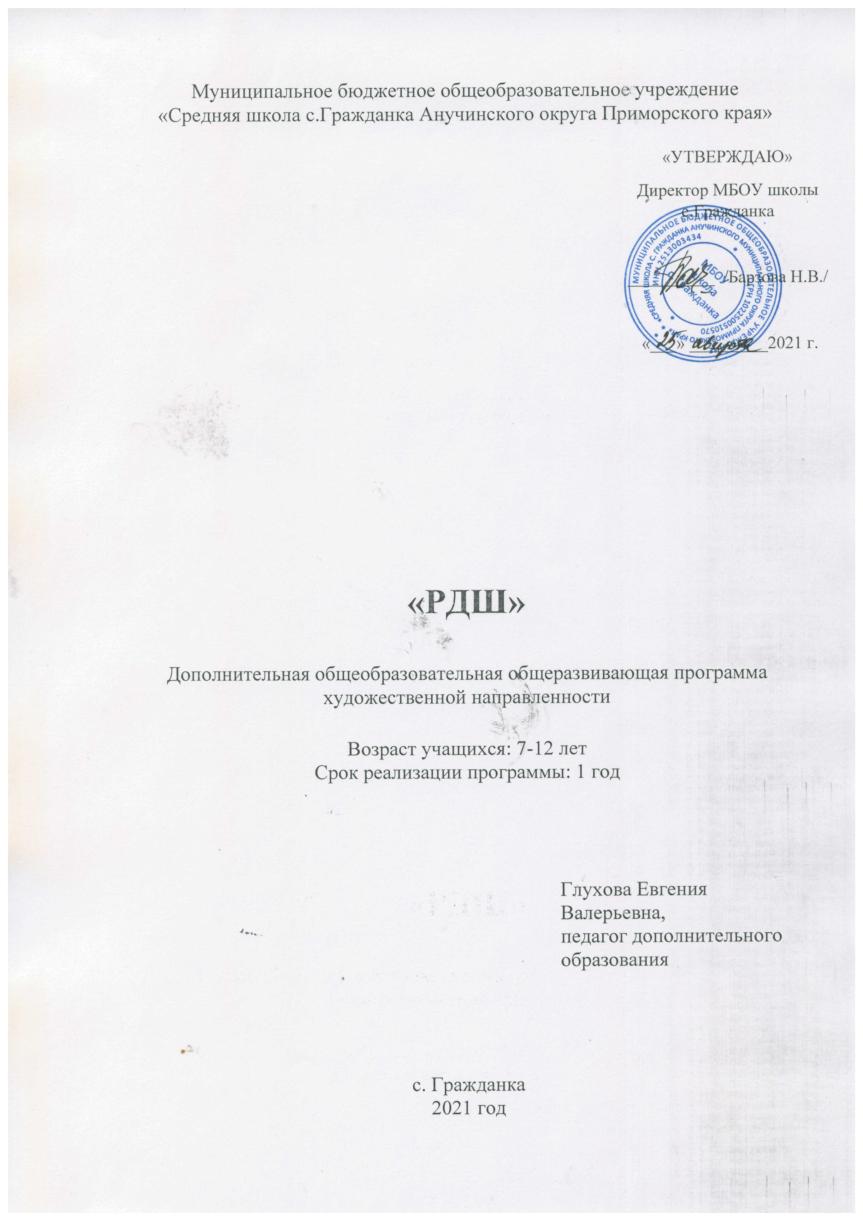 Раздел № 1. ОСНОВНЫЕ ХАРАКТЕРИСТИКИ ПРОГРАММЫ1.1 Пояснительная запискаАктуальность программы. Рабочая программа по ПДО «РДШ» разработана на основе Устава Общероссийской общественно-государственной детско-юношеской организации «Российское движение школьников» (далее – Организация), добровольным, самоуправляемым общественно-государственным объединением, осуществляющим свою деятельность в соответствии с законодательством Российской Федерации. Организация строит свою работу на основе принципов самоуправления, добровольности участия в ней, равноправия, законности и гласности.  Организация создана в соответствии с Указом Президента Российской Федерации от 29 октября 2015 г. № 536 «О создании Общероссийской общественно-государственной детско-юношеской организации «Российское движение школьников» (Собрание законодательства Российской Федерации, 2015, № 44, ст. 6108) и осуществляет свою деятельность на территории Российской Федерации в соответствии с Конституцией Российской Федерации, законодательством Российской Федерации и настоящим Уставом.  Направленность программы: социально-гуманитарное.Уровень освоения: базовый.Отличительные особенности. Программа построена таким образом, чтобы сформировать у обучающихся представления о социальных программах, проектах. Планируется использование региональной специфики.   Адресат программы. Программа рассчитана на комплексную, разновозрастную группу обучающихся, находящихся в 9-м – 11-м классах и уже имеющих начальные представления о работе общественных движений.   Состав группы может быть постоянный, может меняться. Дети приходят в объединение самостоятельно. Занятия проходят 2 раза в неделю по 2 часа в течении одного учебного года. Дети принимаются без ограничения с 14 до 17 лет. Программа рассчитана на все социальные группы обучающихся. 1.2 Цель и задачи программыЦель программы: Содействие формированию личности на основе присущей российскому обществу системы ценностей.  Задачи программы:Воспитательные: содействие формированию личности на основе присущей российскому обществу системы ценностей;  объединение и координация деятельности организаций и лиц, занимающихся воспитанием подрастающего поколения или содействующих формированию личности;  содействие объединению усилий коммерческих и некоммерческих организаций, деловых кругов, отдельных граждан, движимых стремлением внести свой вклад в воспитание подрастающего поколения и формирование личности;  создание организаций, движений, кружков, детско-юношеских центров и других структур, занимающихся воспитанием подрастающего поколения и формированием личности;  сохранение, пропаганда и распространение знаний в области воспитания подрастающего поколения и формирования личности с учетом современных информационных и инновационных технологий;осуществление взаимодействия с заинтересованными органами государственной власти и органами местного самоуправления, общественными объединениями, религиозными организациями, научными, образовательными, спортивными и иными учреждениями по вопросам деятельности Организации;  – инициирование, разработка и реализация международных, федеральных, региональных и муниципальных программ и проектов, направленных на воспитание подрастающего поколения и формирование личности;  Развивающие: ведение издательской и информационной деятельности;  поддержка детско-юношеских объединений и других структур;  развитие детско-юношеских обществ и организаций; организация	физкультурно-спортивного 	досуга 	среди 	подросткового поколения;  помощь участникам Организации в решении вопросов, связанных с целями Организации. Обучающие: проведение и популяризация семинаров, лекций, конкурсов, фестивалей, олимпиад;  осуществление просветительской деятельности;  осуществление образовательной деятельности в соответствии с требованиями действующего законодательства Российской Федерации;  участие в установленном порядке в работе общественно-государственных и общественных объединений, имеющих патриотическую, культурную и спортивную, а также благотворительную направленность;  1.3 Содержание программыУчебный план программы «РДШ»Содержание учебного плана программы«РДШ»1. Тема: Личностное развитие.Теория. Организация творческих событий - фестивалей и конкурсов, акций и флешмобов; Поддержка детских творческих проектов и продвижение детских коллективов; Реализация культурно-образовательных программ - интерактивных игр, семинаров, мастер-классов, открытых лекториев, встреч с интересными людьми; организация киноклубов; Проведение культурно-досуговых программ - посещение музеев, театров, концертов; организация экскурсий. Практика. Популяризация ЗОЖ среди школьников:Организация профильных событий - фестивалей, конкурсов, соревнований, акций и флешмобов; Организация туристических походов и слетов; Организация мероприятий, направленных на популяризацию комплекса ГТО; Поддержка работы школьных спортивных секций; Проведение интерактивных игр, семинаров, мастер-классов, открытых лекториев, встреч с интересными людьми; Популяризация профессий:Проведение образовательных мероприятий, направленных на определение будущей профессии - интерактивных игр, семинаров, мастер-классов, открытых лекториев, встреч с интересными людьми; Популяризация научно-изобретательской деятельности; Поддержка и развитие детских проектов; Организация профильных событий - фестивалей, конкурсов, олимпиад, акций, флешмобов.  2. Тема: Гражданская активность.Теория.  Добровольчество, 	поисковая 	деятельность, 	изучение истории России, краеведение.  Добровольчество – это реализация личностного потенциала, самовыражение и самоопределение, профессиональное ориентирование, приобретение полезных навыков, новые знакомства и море позитивных эмоций, это не просто хобби, а стиль жизни. Практика.  Поисковая деятельность - это возможность увековечить память об исторических событиях и судьбах Героев Отечества. Краеведение - это проекты развития музеев России, историко-краеведческой работы, позволяющей узнать об истории и культуре Малой Родины.3. Тема: Военно-патриотическое направление.Теория.  Юные армейцы, юные казаки. Работа военно-патриотических клубов и вовлечение в неё детей. Организация профильных событий, направленных на повышение интереса у детей к службе в ВС РФ, в том числе военных сборов, военно-спортивных игр, соревнований, акций; Практика.  Проведение интерактивных игр, семинаров, мастер-классов, открытых лекториев, встреч с интересными людьми и Героями России. 4. Тема: Информационно-медийное направление. Теория.  Большая детская редакция, создание школьных газет, радио и телевидения, работа с социальными сетями, подготовка информационного контента, дискуссионные площадки. Поддержка талантливых юных журналистов; Создание и развитие школьных медиацентров, в том числе газет и журналов, радио и телевидения, новостных групп в социальных сетях; Повышение уровня школьных СМИ и пресс-центров; Практика.  Создание единого медиапространства для школьников; 5. Тема: Ознакомление учащихся 5-6 классов с Уставом и символикой РДШ. Теория. Работа военно-патриотических клубов и вовлечение в неё детей. Практика. Проводить акции, квесты, конкурсы. Защита проекта.6. Тема: Ознакомление учащихся 7-8 классов с Уставом и символикой РДШ. Теория.  Работа военно-патриотических клубов и вовлечение в неё детей. Практика.  Проводить акции, квесты, конкурсы. Защита проекта.7. Тема: Ознакомление учащихся 9-11 классов с Уставом и символикой РДШ. Теория.  Работа военно-патриотических клубов и вовлечение в неё детей. Практика.  Проводить акции, квесты, конкурсы. Защита проекта. 1.4 Планируемые результатыЛичностные результаты:Обучающийся будет способен выражать свою позицию, в собственной жизнедеятельности.У обучающегося будет сформирован навык публичной защиты своих воззрений, касающихся проблем социальной тематики.Метапредметные результаты:Обучающийся будет знать способы организации собственной деятельности, уметь предвидеть ее результаты и корректировать их.Обучающийся приобретёт навык осуществлять проектно-исследовательскую деятельность.Предметные результаты:Обучающийся будет знать классификацию, свойства и области социума.Обучающийся будет уметь писать проект.Обучающийся будет владеть навыками проведения эксперимента, связанного с социальными проблемами.РАЗДЕЛ № 2. ОРГАНИЗАЦИОННО-ПЕДАГОГИЧЕСКИЕ УСЛОВИЯ2.1 Условия реализации программы1. Материально-техническое обеспечение.Занятия проводятся в специализированном кабинете, в котором имеются необходимые условия для проведения практических работ.  1. Учебно-практическое:Учебная литература, для проведения практических работ.  2. Печатные пособия:Портреты известных деятелей.Схема «Строение РДШ».Схема «Типы социума».3. Технические средства обучения: Компьютер.Мультимедийный проектор.Интерактивная доска.4. Учебно-методическое и информационное обеспечение.1. Аудио, видео-, фото-, интернет источники, информационно-коммуникационные средства обучения:РДШ (Компакт диск). – Издательство «Учитель».2. Нормативно-правовая база:1. Федеральный закон «Об образовании в Российской Федерации» № 273-ФЗ.2. Приказ Министерства просвещения Российской Федерации от 9 ноября 2018 года № 196 «Об утверждении Порядка организации и осуществления деятельности по дополнительным общеобразовательным программам».3. Письмо Минобрнауки России от 18.11.2015 года № 09-3242 «Методические рекомендации по проектированию дополнительных общеразвивающих программ».2.2 Оценочные материалы и формы аттестацииВходной контроль.В качестве входного контроля используется тест, основная цель которого, проверить имеющиеся у обучающихся представления об основных понятиях.Текущий контроль.Осуществляется в ходе всего учебного года. Результаты текущего контроля фиксируются. Для фиксации результатов используется бланк самооценки, бланк взаимооценки. Итоговый контроль.Осуществляется в виде выполнения итогового теста и защиты проекта социальной тематики.Примерная тематика проектов:- Социальные проблемы. - Экологические проблемы, связанные с производством. - Экологические проблемы.2.3 Методические материалыРабочая программа предусматривает индивидуальные, групповые, фронтальные формы работы учащихся через самостоятельную, дискуссионную, информационную, исследовательскую, проектную деятельность, а также выполнение тестовых заданий.  Предполагает проведение разных типов занятий: лекции, семинары, практикумы, уроки-презентации, зачёты, которые способствуют лучшему освоению  обучающимися определенных знаний, развитию личности, познавательных и созидательных способностей. В ходе реализации программы будут применяться современные образовательные технологии: технология проблемного обучения, технология критического мышления, ИКТ технологии.2.4 Календарный учебный график 2.5 Календарный план воспитательной работы СПИСОК ЛИТЕРАТУРЫМетодические рекомендации для старшего вожатого образовательной организации – У.А.Леванова, А.В.Коршунова, М.И.Прокохина, ( Москва, 2016 г. МПГУ)Методические рекомендации по направлениям деятельности «Личностное развитие», «Военно-патриотическое направление» - У.Г.Уманская. ( Москва, 2016 г. МПГУ)Методические рекомендации по направлениям деятельности « Информационно - медийному направлению деятельности Российского движения школьников» - В.А. Плещаков. ( Москва, 2016 г. МПГУ)Указ Президента РФ «О создании Общероссийской общественно-государственной детско- юношеской организации «Российское движение школьников» (Москва, Кремль 29 октября 2016г. № 536).http://www.kremlin.ru/acts/ntws/50590№ п/пНазвание раздела, темыКоличество часовКоличество часовКоличество часовФормы аттестации/контроля№ п/пВсегоТеорияПрактикаФормы аттестации/контроля1Личностное развитие422Проект2Гражданская активность734Проект3Военно-патриотическое направление1046Проект4Информационно-медийное направление 1477Проект5Ознакомление учащихся 3-4 классов с Уставом и символикой РДШ. 1578Проект6Ознакомление учащихся 5-6 классов с Уставом и символикой РДШ. 1046Проект7Ознакомление учащихся 1-2 классов с Уставом и символикой РДШ. 1055ПроектИтого:703238Методы и формы организации занятийХарактеристика активных/интерактивных методов и форм организации занятийПроблемная лекция Проблемное чтение лекции предполагает активное управление познавательной деятельностью слушателя. Проблемная лекция – это активный педагогический метод, ведущий к интенсификации учебного процесса. Проблемная технология повышает эффективность обучения, оптимизирует управление учебными процессами и формирует творческие способности слушателей.Семинар - круглый столДля участия в данном семинаре приглашаются все обучающиеся с целью обсудить тот или иной вопрос, являющийся проблемным и не имеющим однозначного решения.  «Мозговой штурм»Оперативный метод решения проблемы на основе стимулирования творческой активности, при котором участникам обсуждения предлагают высказывать как можно большее количество вариантов решения, в том числе самых фантастичных. Затем из общего числа высказанных идей отбирают наиболее удачные, которые могут быть использованы на практике. Является методом экспертного оценивания.Этапы образовательного процессаЭтапы образовательного процесса1 годПродолжительность учебного года, неделяПродолжительность учебного года, неделя35Количество учебных днейКоличество учебных дней70Продолжительность учебных периодов1 полугодие01.09.2021- 30.12.2022Продолжительность учебных периодов2 полугодие10.01.2022- 31.05.2022Возраст детей, летВозраст детей, лет7-12 летПродолжительность занятия, часПродолжительность занятия, час2Режим занятияРежим занятия2 раза/недГодовая учебная нагрузка, часГодовая учебная нагрузка, час      70МероприятиеОбъемВременные границыМуниципальный конкурс социально значимых  проектов1 работа от группыФевраль 2021Муниципальный  конкурс творческих работ3 работы от группыМарт 2021Муниципальный этап регионального конкурса РДШ1-2 работы от группыМай 2021Выступление перед обучающимися начальной школы в рамках внутришкольной  конференции3-5 групповых выступленияАпрель 2021Итоговая защита проекта внутри группыВсе члены группыМай 2021